MINISTERIO DE EDUCACIÓNINSTITUTO DE EDUCACION SUPERIOR TECNOLOGICO PUBLICO DE HUANCANÉESPECIALIDAD DE ENFERMERÍA TÉCNICA 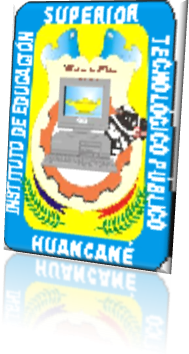 PROYECTO DE INVERSIÓN“(COLOCAR EL TITULO)”PARA OBTENER LA:TÍTULO DE TÉCNICO EN ENFERMERIAAUTOR (ES):(NOMBRES Y APELLIDOS)ASESOR:Lic. ROLANDO GERMÁN HALANOCA PINEDAHUANCANÉ – PUNO2014PROYECTO DE INVERSIÒNTítulo del proyecto(COLOCAR EL TITULO).Problema priorizado(SEÑALAR SOLAMENTE EL PROBLEMA PRIORIZADO DE ACUERDO AL ARBOL DE PROBLEMAS)Justificación del proyecto(Establecer el por qué se realiza el proyecto, a quien beneficiara, el posible resultado a obtener)Marco teórico(Detallar conceptos, definiciones, teorías referentes al problema planteado)Objetivos del proyectoGeneralEspecíficosInversión que se pretende desarrollar: (Que problema se pretende solucionar con la realización del proyecto)Población beneficiaria(A que población beneficiara el proyecto a desarrollarse)Pertinencia, relevancia  y contextualización del proyecto(Pertinencia, se refiere a la necesidad del proyecto )(Relevancia, si el problema a solucionar es de importancia para la población)(Contexto, el lugar en el que se aplicara)Recursos disponiblesPersonal Ambiente físico u otroMaterial logístico Mecanismos para la sostenibilidad del proyecto en el tiempo: (De donde se obtendrán los recursos para su funcionamiento )Estrategias e indicadores de evaluaciónEVALUACIÓN DIAGNOSTICA: (Resultados del diagnostico)EVALUACIÓN DE PROCESOEVALUACION DE RESULTADO Cronograma de actividadesPRESUPUESTOINDICADORES DE PROCESOACTIVIDADES DE EVALUACIONINSTRUMENTOS A UTILIZARCRONOGRAMARESPONSABLES(Tiempo en meses, años)(Tiempo en meses, años)(Tiempo en meses, años)OBJETIVOSINDICADORES DE RESULTADOOBJETIVOS ALCANZADOSFACTORES FAVORABLES Y DESFAVORABLESINSTRUMENTO DE EVALUACIONRESPONSABLESACTIVIDADAÑO 2011AÑO 2011AÑO 2011AÑO 2011AÑO 2011AÑO 2011AÑO 2011AÑO 2011AÑO 2011AÑO 2011AÑO 2011AÑO 2011AÑO 2011AÑO 2011AÑO 2011AÑO 2011AÑO 2011AÑO 2011AÑO 2011AÑO 2011AÑO 2011AÑO 2011AÑO 2011AÑO 2011AÑO 2011ACTIVIDADJULIOJULIOJULIOJULIOAGOSTOAGOSTOAGOSTOAGOSTOSETIEMBRESETIEMBRESETIEMBRESETIEMBREOCTUBREOCTUBREOCTUBREOCTUBRENOVIEMBRENOVIEMBRENOVIEMBRENOVIEMBREDICIEMBREDICIEMBREDICIEMBREDICIEMBREDICIEMBRECoordinación a nivel institucionalDiagnostico situacionalElaboración del proyectoElaboración de instrumentos de evaluaciónElaboración e implementación de materialesImplementación del proyectoSeguimiento de la implementaciónEvaluación de procesoEvaluación de resultadosEvaluación finalPRESUPUESTOPRESUPUESTOPRESUPUESTOPRESUPUESTOPRESUPUESTOITEMCANTIDADBIENESMONTO UNITARIO S/.MONTO TOTAL S/.1234567891011121314151617181920212223242526272829303132333435363738TOTAL